                                     Метапредметная  неделя в школе       В соответствии с Планом работы Методического совета школы с 27 ноября 2017 года по 1 декабря 2017 года в школе проходит метапредметная неделя, посвященная Году экологии «Экология. Безопасность. Жизнь .  Девиз недели - Мы должны беречь планету, ведь другой подобной нету . Всего запланировано проведение 18 учебных занятий .Методическим советом разработан маршрутный лист проведения уроков и занятий. Каждый учитель должен посетить один урок и провести его анализ по предложенной схеме. Разработанные конспекты уроков (мероприятий) пополнят банк педагогических находок учителя.Маршрутный лист проведения метапредметной недели , посвященной Году экологии в России «Экология.Безопасность.Жизнь» ( 27 ноября – 1 декабря 2017г)  Девиз дня:« Ничто в природе не исчезает бесследно, кроме окружающей нас среды»   (С. Сухоруков)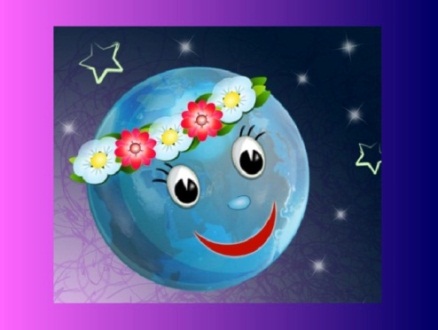 Первый день ,27 ноября 2017 года                                            1. 8 ч.15 мин. каб. № 10  – сбор - старт «Открытие метапредметной недели».2. Посещение уроков:    Второй день, 28 ноября.2017 годаДевиз дня:«Хочу всё знать!»                    Третий день , 29 ноября 2017 года                                                Девиз дня:                 «Посмотри, как хорош, мир, в котором ты живёшь»                    Четвертый день,30 ноября 2017 года.Девиз: «Все, что я познаю, я знаю, для чего это мне надо и где и как я могу эти знания применить” 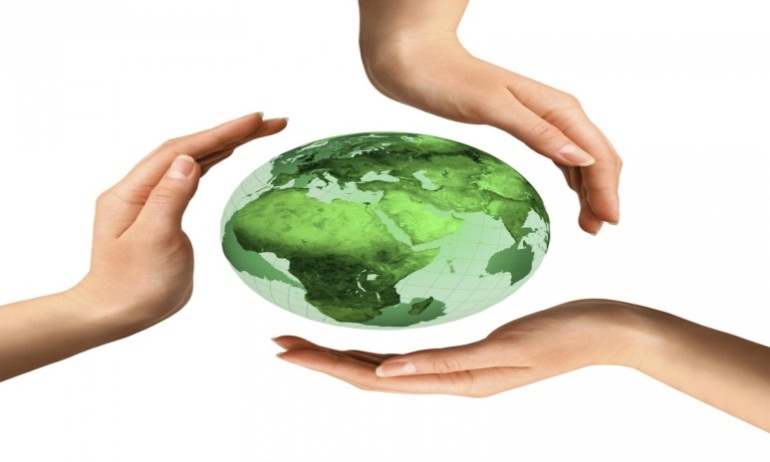                       Пятый день, 1 декабря 2017 годаДевиз дня: «Земля у нас одна - другой не будет никогда!»Подведение итогов проведения метапредметной недели состоится 1 декабря в 13ч.10 мин. в каб № 10.Желаем учителям и ученикам успехов, взаимопонимания, сотрудничества и сотворчества.                                                                  Юдина.Л.А., заместитель директора по методической работе№\№КлассДата / времяПредметТема урокаУчитель1.1027.11.,6 урокФизика и  географияАльтернативные источники энергииЕвграфов В.С.,Синицина И.Р.2.4б27.11.,1 урокРусский языкУпражнение в распознавании имен существительных 3-его склоненияНовикова С.В.3.7б27.11.,3 урокИЗОИспользование бросового материалаТрофименко А.И.4.3б27.11.,5 урокВ рамках проектаАгитбригада  «Давайте беречь планету!»Сабаева М.А.1.2а28.11.,4 урокЛитературное чтениеЭ.Шим «Храбрый опенок»Балябина Т.И.2.5б28.11., 3 урокРусский языкСинонимыОбысова Н.В.1.1129.11.,5 урокхимияЭкологические проблемы водыРудякова В.М.2.4а29.11.,1 урокфизкультураМой веселый,звонкий мячБардабаева А.И.3.7б29.11.,1 урокГеометрияСвойства равнобедренного треугольникаТрофименко Н.П.4.5б29.11., 2-ой урокАнглийский языкРазвитие навыков чтенияБелоглазова Ю.В.5.5а29.11.,3 урокРусский языкИмя существительноеРоманова Н.И.1.2б30.11.,2 урокОкружающий мирБудь природе другомЛазарева О.А.2.4а30.11.,4 урокматематикаПриемы письменного вычитания вида 600-26 и т.д.Авдеева М.М.3.5а30.11.,2 урокматематикаДействие с натуральными числамиМинаева Т.С.4.5б30.11.,4 урокматематикаБуквенные выраженияКулешова С.Ю.5.6б30.11., 2-ой или 5-ый урокРусский язык Имя существительноеПолитова Н.В.17.5а01.12.,1 урокбиологияБактерииКопылихина О.П.18.8а01.12.,4 уроктехнологияЭнергосбережение: коммуникации в домеПопова И.В.